и- •	“ А”4«* t£- ч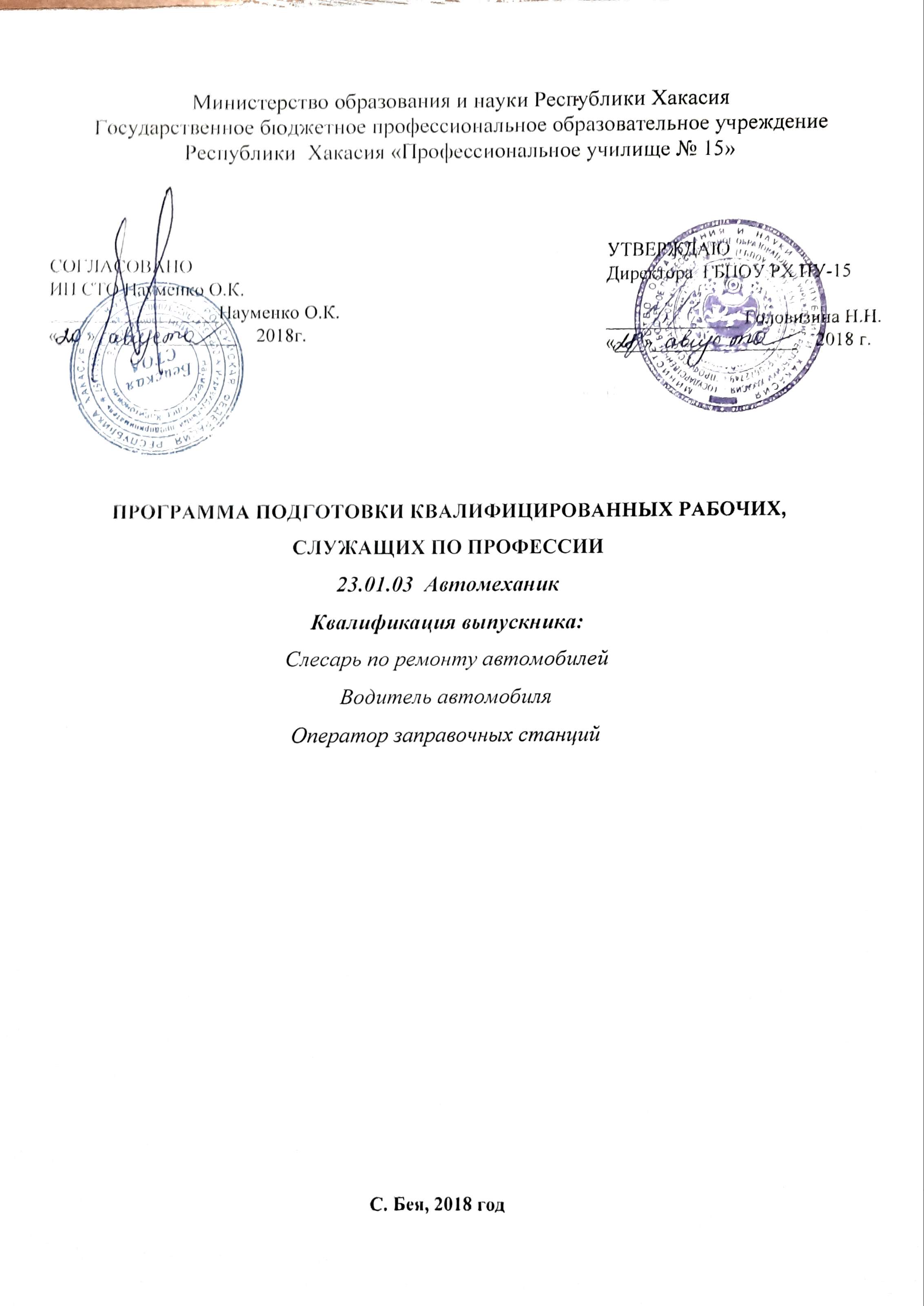 Основная профессиональная образовательная программа среднегопрофессионального образования - программа подготовки квалифицированных рабочих, служащих (далее - ППКРС) составлена на основе федерального государственного образовательного стандарта по профессии среднего профессионального образования 23.01.03 Автомеханик, входящей в состав укрупненной группы 23.00.00 Техника и технологии наземного транспорта, по направлению подготовки Инженерное дело, технологии и технические науки.Разработчики:Кайлачакова О.А., зам директора по УПР;Поздеев Я.М.,  мастер производственного обучения;Мартыненко В.Э., мастер производственного обучения,Качесов А.Ю., мастер производственного обучения,Павлушкин С.М., преподаватель первой квалификационной категории, Некрасова Н.А., преподаватель высшей квалификационной категории;Блажко И.В., преподаватель первой  квалификационной категории;Темеров А.В., преподаватель  первой  квалификационной категории;Поминов Ю.В., руководитель физвоспитания.Программа рассмотрена и одобрена на заседании педагогического  совета Протокол от  № 17  от  24 августа  2018 годаУтверждение изменений в ППКРС для реализации в 2019/2020 учебном годуППКРС пересмотрена, обсуждена и одобрена для реализации в 2019/2020  учебном году педагогическим  советом ГБПОУ РХ ПУ-15  Протокол от   №___ от _________2019 г.Приказ директора  № ___  от _____________________2019 г.СОДЕРЖАНИЕОбщие положения	Нормативно-правовые основы разработки ППКРСНормативный срок освоения программы	Характеристика профессиональной деятельности выпускников и  требования к результатам освоения ППКРСОбласть и объекты профессиональной деятельностиВиды профессиональной деятельности и компетенцииДокументы, определяющие содержание и организацию  образовательного процессаРабочий учебный планПрограммы общеобразовательных дисциплинПрограммы общепрофессиональных дисциплинПрограммы профессиональных модулей4.      Ресурсное обеспечение реализации программы подготовки квалифицированных рабочих, служащих4.1Материально-техническое обеспечение реализации ППКРС4.2 Информационное обеспечениеКадровое обеспечение5.       Оценка результатов освоения ППКРС	Контроль и оценка достижений обучающихсяПорядок выполнения и защиты выпускной квалификационной работыОрганизация государственной (итоговой) аттестации выпускниковОбщие положенияНормативно-правовые основы разработки ППКРСППКРС по профессии среднего профессионального образования 23.01.03 Автомеханик - комплекс нормативно-методической документации, регламентирующий содержание, организацию и оценку качества подготовки обучающихся и выпускников по 23.01.03 Автомеханик.Нормативную правовую основу разработки рабочей программы подготовки квалифицированных рабочих, служащих составляют:Закон «Об образовании в Российской Федерации» от 29 декабря 2012 г. №273-ФЗ;федеральный государственный образовательный стандарт по профессии среднего профессионального образования 23.01.03 Автомеханик, утвержденный приказом Министерства образования и науки Российской Федерации от 02.08.2013 г. № 701 (зарегистр. Министерством юстиции 20.08.2013 № 29498;приказ Минобрнауки России № 389 от 25.03.2015 «О внесении изменений в федеральные государственные образовательные стандарты среднего профессионального образования»;приказ Министерства образования и науки РФ от 14.06.2013 г. № 464 «Об утверждении порядка организации и осуществления образовательной деятельности по образовательным программам среднего профессионального образования»;приказ от 18 апреля 2013 г. № 291 «Об утверждении Положения о практике осваивающих, основные профессиональные образовательные программы среднего профессионального образования профессионального образования» (зарегистрирован в Минюст России 14 июня 2012 г. № 28785);приказ Министерства образования РФ от 16 августа 2013 г. № 968 «Об утверждении Порядка проведения государственной итоговой аттестации по образовательным программа среднего профессионального образования»;приказ Минобрнауки России от 25 октября 2013 г. № 1186 "Об утверждении порядка заполнения, учета и выдачи дипломов о среднем профессиональном образовании и их дубликатов";Устав  ГБПОУ РХ ПУ-15Нормативно-методические документы Минобрнауки России и ФГАУ ФИРО:базисный учебный план по профессии 23.01.03 Автомеханик;рекомендациями по реализации образовательных программ среднего (полного) общего образования в ОУ НПО и СПО в соответствии с ФБУП и примерными учебными планами для ОУ РФ, реализующих программы общего образования (письмо Минобрнауки России от 29.05.2007 № 03-1180);приказ Минобрнауки от 20.08.2008 № 241 «О внесении изменений в федеральный базисный учебный план и примерные учебные планы для образовательных учреждений Российской Федерации, реализующих программы общего образования, утвержденные приказом Министерства образования РФ от 9 марта 2004 г. № 1312 «Об утверждении федерального базисного учебного плана и примерных учебных планов для образовательных учреждений РФ, реализующих программы общего образования»;разъяснения по формированию примерных программ учебных дисциплин начального профессионального и среднего профессионального образования на основе Федеральных государственных образовательных стандартов начального профессионального и среднего профессионального образования, утвержденные директором департамента государственной политики в образовании Министерства образования и науки РФ от 27 августа 2009 г.;информационный ресурс «Разъяснения разработчикам ОПОП в вопросах и ответах»(от ФГУ ИРО), www.firo.ru;разъяснения ФИРО по формированию учебного плана ОПОП НПО/СПО (разработаны ФГАУ ФИРО);разъяснения по реализации ФГОС среднего (полного) общего образования (профильное обучение) в пределах ОПОП НПО/СПО, формируемых на основе ФГОС НПО/СПО//Одобрено НМС Центр начального, среднего, высшего и дополнительного профессионального образования ФГУ «ФИРО» (протокол № 1 от 03.02.2011 г.);примерное положение по итоговому контролю учебных достижений обучающихся при реализации ФГОС среднего (полного) общего образования в пределах ОПОП НПО/СМПО//Одобрено НМС Центра профессионального образования ФГАУ «ФИРО» (протокол № 1 от 15.02.2012 г.).приказ Минобрнауки России от 17 мая 2012 г. № 413 «Об утверждении федерального государственного образовательного стандарта среднего (полного) общего образования»;приказ_Минобрнауки России от 25 октября 2013 г. № 1186 «Об утверждении порядка заполнения, учета и выдачи дипломов о среднем профессиональном образовании и их дубликатов»;приказ Минобрнауки России от 14 февраля 2014 г. № 115 «Об утверждении порядка заполнения, учета и выдачи аттестатов об основном общем и среднем общем образовании и их дубликатов»;письмо Минобрнауки России, Федеральной службы по надзору в сфере образования и науки от 17 февраля 2014 г. № 02-68 «О прохождении государственной итоговой аттестации по образовательным программам среднего общего образования обучающимися по образовательным программам среднего профессионального образования». рекомендации по организации получения среднего общего образования в пределах освоения образовательных программ среднего профессионального образования на базе основного общего образования с учетом требований федеральных государственных образовательных стандартов и получаемой профессии или специальности среднего профессионального образования (письмо Министерства образования и науки РФ от 19 декабря 2014 г. № 06-1225);рекомендации по организации получения среднего общего образования в пределах освоения образовательных программ среднего профессионального образования на базе основного общего образования с учетом требований федеральных государственных образовательных стандартов и получаемой профессии или специальности среднего профессионального образования (письмо Министерства образования и науки РФ от 17 марта 2015 г. № 06-259).1.2. Нормативный срок освоения программыНормативный срок освоения программы подготовки по профессии при очной форме получения образования:Характеристика профессиональной деятельности выпускников и требования к результатам освоения ППКРС2.1 Область и объекты профессиональной деятельностиОбласть профессиональной деятельности выпускника:техническое обслуживание, ремонт и управление автомобильным транспортом;заправка транспортных средств горючими и смазочными материалами.Объекты профессиональной деятельности выпускника:автотранспортные средства;технологическое оборудование, инструмент и приспособления для технического обслуживания и ремонта автотранспортных средств;оборудование заправочных станций и топливно-смазочные материалы;техническая и отчетная документация.2.2 Виды профессиональной деятельности и компетенцииОбщие компетенции выпускникаТребования к обучающимсяАбитуриент при поступлении должен иметь документ государственного образца - аттестат основного общего образования.Медицинские ограничения регламентированы Перечнем медицинских противопоказаний Министерства здравоохранения РФ.Документы, определяющие содержание и организацию образовательного процесса Рабочий учебный планПрограммы общеобразовательных дисциплинПрограммы общепрофессиональных дисциплинПрограммы профессиональных модулейПрограмма ФК.00. Физическая культураРесурсное обеспечение реализации программы подготовки квалифицированных рабочих, служащихРесурсное обеспечение ОПОП профессии формируется на основе требований к условиям реализации программы подготовки квалифицированных рабочих, служащих, определяемых ФГОС СПО по профессии 23.01.03 Автомеханик.Материально-техническое обеспечениеУчилище располагает материально-технической базой, обеспечивающей проведение лабораторных работ и практических занятий, дисциплинарной, междисциплинарной и модульной подготовки, учебной практики (производственного обучения), предусмотренных учебным планом. Материально-техническая база соответствует действующим санитарным и противопожарным нормам.Для реализации ППКРС в училище имеются:учебные кабинеты, оснащенные наглядными пособиями, макетами, моделями, материалами для преподавания учебных дисциплин и профессиональных модулей;лаборатории, оснащенные стендами, действующими макетами, моделями, а также аппаратурой и программным обеспечением для проведения лабораторных работ и практических занятий;компьютерные классы;компьютерные мультимедийные проекторы.Перечень кабинетов, мастерских и других помещенийКабинеты общеобразовательного цикла: русского языка и литературы, обществознания и  истории, химии и биологии, физики, информатики, математики.Кабинеты общепрофессионального и профессионального циклов:-электротехники, -устройства автомобилей, -правил безопасности дорожного движения, охраны труда, безопасности жизнедеятельности.Лаборатории: электрооборудования автомобилей, технического обслуживания и ремонта автомобилей. Мастерские: слесарнаяСпортивный комплекс:спортивный зал; открытый стадион широкого профиля с элементами полосы препятствий.Залы: библиотека, читальный зал с выходом в сеть Интернет; актовый зал.Реализация ППКРС обеспечивается доступом каждого обучающегося к базам данных и библиотечным фондам, формируемым по полному перечню дисциплин (модулей) ППКРС. Во время самостоятельной подготовки обучающиеся обеспечены доступом к сети Интернет.Требования к минимальному материально-техническому обеспечению реализации ППКРС указано в программах дисциплин и профессиональных модулях.Информационное обеспечениеБиблиотечный фонд укомплектован печатными и/или электронными изданиями основной и дополнительной учебной литературы по дисциплинам всех циклов.Библиотечный фонд, помимо учебной литературы, включает официальные, справочно-библиографические и периодические издания - отечественные журналы.В качестве дополнительной литературы используется фонд нормативных документов, сборники законодательных актов, справочники, отраслевые журналы и другие издания, которые в библиотеке находятся в достаточном количестве.Библиотечный фонд и другие информационно-методические источники по профессии постоянно обновляется.Перечень учебных изданий, Интернет-ресурсов, дополнительной литературы указан в рабочих программах учебных дисциплин и профессиональных модулей.Кадровое обеспечениеРеализация рабочей ППКРС обеспечена педагогическими кадрами, соответствующими следующим требованиям: Реализация образовательной программы обеспечивается педагогическими работниками образовательной организации, а также лицами, привлекаемыми к реализации образовательной программы на условиях гражданско-правового договора, в том числе из числа руководителей и работников организаций, направление деятельности которых соответствует области профессиональной деятельности, и имеющих стаж работы в данной профессиональной области не менее 3 лет.Квалификация педагогических работников образовательной организации отвечает квалификационным требованиям, указанным в профессиональном стандарте «Педагог профессионального обучения, профессионального образования и дополнительного профессионального образования», утвержденном приказом Министерства труда и социальной защиты Российской Федерации от 8 сентября 2015 г. № 608н.Педагогические работники, привлекаемые к реализации образовательной программы,  получают дополнительное профессиональное образование по программам повышения квалификации, в том числе в форме стажировки в организациях, направление деятельности которых соответствует области профессиональной деятельности не реже 1 раза в 3 года с учетом расширения спектра профессиональных компетенций.Доля педагогических работников (в приведенных к целочисленным значениям ставок), обеспечивающих освоение обучающимися профессиональных модулей, имеющих опыт деятельности не менее 3 лет в организациях, направление деятельности которых соответствует области профессиональной деятельности, в общем числе педагогических работников, реализующих образовательную программу, должна быть не менее 25 процентов.Оценка результатов освоения ППКРСКонтроль и оценка достижений обучающихсяОценка качества освоения ППКРС включает текущий контроль знаний, промежуточную и государственную (итоговую) аттестацию обучающихся.Текущий контроль знаний и промежуточная аттестация проводится училищем по результатам освоения программ учебных дисциплин и профессиональных модулей. Формы и процедуры текущего контроля знаний, промежуточной аттестации по каждой дисциплине и профессиональному модулю разрабатываются преподавателями и мастерами производственного обучения  самостоятельно и доводятся до сведения обучающихся в течение первых двух месяцев от начала обучения.Для аттестации обучающихся на соответствие их персональных достижений поэтапным требованиям соответствующей ППКРС (текущая и промежуточная аттестация) создаются фонды оценочных средств, позволяющие оценить знания, умения и освоенные компетенции.Фонды оценочных средств для промежуточной аттестации разрабатываются и утверждаются  педагогами самостоятельно, а для государственной (итоговой) аттестации разрабатываются и утверждаются после предварительного положительного заключения работодателей.В училище  созданы условия для максимального приближения программ текущей и промежуточной аттестации обучающихся по дисциплинам и междисциплинарным курсам профессионального цикла к условиям их будущей профессиональной деятельности, для чего, кроме преподавателей конкретной дисциплины (междисциплинарного курса), в качестве внешних экспертов активно привлекаются работодатели, преподаватели, читающие смежные дисциплины.Оценка качества подготовки обучающихся и выпускников осуществляется в двух основных направлениях: оценка уровня освоения дисциплин; оценка компетенций обучающихся.Для юношей предусматривается оценка результатов освоения основ военной службы. С целью контроля и оценки результатов подготовки и учета индивидуальныхобразовательных достижений обучающихся применяются:входной контроль;текущий контроль;рубежный контроль;итоговый контроль.Правила участия в контролирующих мероприятиях и критерии оценивания достижений обучающихся определяются локальными актами училищаВходной контрольНазначение входного контроля состоит в определении способностей обучающегося и его готовности к восприятию и освоению учебного материала. Входной контроль, предваряющий обучение, проводится по общеобразовательным дисциплинам на 1 курсе в форме устного опроса или тестирования.Текущий контрольТекущий контроль результатов подготовки осуществляется преподавателем  в процессе проведения практических занятий и лабораторных работ, а также выполнения индивидуальных домашних заданий или в режиме тренировочного тестирования в целях получения информации о: выполнении обучаемым требуемых действий в процессе учебной деятельности;правильности выполнения требуемых действий;соответствии формы действия данному этапу усвоения учебного материала;формировании действия с должной мерой обобщения, освоения (автоматизированности, быстроты выполнения и др.) и т.д.Рубежный контрольПо окончанию каждого семестра проводится рубежный контроль достижений обучающихся. Рубежный контроль проводится преподавателем или независимой комиссией, состоящей из ведущего занятия преподавателя, специалистов структурных подразделений лицея.Итоговый контрольИтоговый контроль результатов подготовки обучающихся в форме зачетов, дифференцированных зачётов осуществляется ведущим преподавателем.Итоговый контроль результатов подготовки обучающихся в форме экзаменов и экзаменов (квалификационных) осуществляется комиссией, назначаемой директором училища, с участием ведущего (их) преподавателя (ей).Промежуточная аттестацияФормы проведения промежуточной аттестации - зачет, дифференцированный зачет (без учета времени, экзамен, экзамен (квалификационный) (с учетом времени).Количество учебных дисциплин, МДК (в том числе за счет вариативной части), учебных и производственных практик, модулей, выносимых на промежуточную аттестацию, по окончании их изучения, в одном учебном году, не должно превышать восемнадцати.Порядок выполнения и защиты выпускной квалификационной работыГосударственная (итоговая) аттестация включает подготовку и защиту выпускной квалификационной работы.Выполнение выпускной квалификационной работы проходит в два этапа и включает:выполнение выпускной практической квалификационной работы;защиту письменной экзаменационной работы.Темы выпускных квалификационных работ определяются училищем и соответствуют содержанию одного или нескольких профессиональных модулей.Перечень выпускных практических квалификационных работ и тематика письменных экзаменационных работ разрабатывается преподавателем(-ями) профессионального цикла с участием мастеров производственного обучения, рассматриваются на заседаниях  педагогического совета  и методических объединений, согласовываются с заместителем директора по учебно-производственной работе и утверждаются директором училища.Обучающемуся предоставляется право выбора темы выпускной квалификационной работы, в том числе предложения своей тематики с необходимым обоснованием целесообразности ее разработки для практического применения.Для подготовки выпускной квалификационной работы обучающемуся назначается руководитель.Закрепление тем письменных экзаменационных работ за обучающимися с указанием руководителя и сроков выполнения оформляется приказом директора училища Руководителем письменной экзаменационной работы может быть только работник училища.Полностью готовая письменная экзаменационная работа сдается обучающимся заместителю директора по учебно-производственной работе для окончательного контроля и подписи. Письменная экзаменационная работа лично предоставляется обучающимся государственное экзаменационной комиссией в день защиты. Выпускнику в процессе защиты разрешается пользоваться пояснительной запиской. Необходимо также при выступлении использовать демонстрационные материалы. Защита письменной экзаменационной работы проводится на открытом заседании экзаменационной комиссии. Целью защиты письменной экзаменационной работы является выявление готовности выпускника к целостной профессиональной деятельности, способности самостоятельно применять полученные теоретические знания для решения производственных задач, умений пользоваться не только учебниками, учебными пособиями, но и современным справочным материалом, специальной технической литературой, каталогами, стандартами, нормативными документами, а также знания современной техники и технологий.К выпускной практической квалификационной работе допускаются обучающиеся, успешно прошедшие промежуточную аттестацию по теоретическому обучению, учебной и производственной практике. Сроки проведения - в соответствии с графиком проведения выпускных практических квалификационных работ.Обучающимся, имеющим отличную успеваемость по общепрофессиональным предметам и профессиональным модулям, учебной и производственной практике и систематически выполняющим в период практики установленные производственные задания, может выдаваться работа более высокого уровня квалификации.Выпускная практическая квалификационная работа выполняется обучающимися в присутствии государственной аттестационной комиссии на предприятии или в учебнопроизводственных мастерских колледжа с представителем работодателя.Результаты выполнения выпускных практических квалификационных работ заносятся в протокол. В случае если комиссия в полном составе не может присутствовать при выполнении выпускником практической квалификационной работы, то составляется заключение, в котором даётся характеристика работы и указывается, какому разряду она соответствует.Критерии оценки выполнения работы: овладение приёмами работ, соблюдение технических и технологических требований к качеству производимых работ, выполнение установленных норм времени (выработки), умелое пользование оборудованием, соблюдение требований безопасности труда и организации рабочего времени.Организация государственной (итоговой) аттестации выпускниковОценка качества освоения ППКРС осуществляется государственной экзаменационной комиссией по результатам защиты выпускной квалификационной работы, промежуточных аттестационных испытаний и на основании документов, подтверждающих освоение обучающимся компетенций. Состав государственной экзаменационной комиссии утверждается приказом директора. Государственную экзаменационной комиссию возглавляет председатель, который организует и контролирует деятельность государственной экзаменационной комиссии, обеспечивает единство требований, предъявляемых к выпускникам.Государственная экзаменационной комиссия формируется из преподавателей образовательной организации, имеющих высшую или первую квалификационную категорию; лиц, приглашенных из сторонних организаций: преподавателей, имеющих высшую или первую квалификационную категорию, представителей работодателей или их объединений по профилю подготовки выпускников.        К государственной (итоговой) аттестации допускаются лица, выполнившие требования, предусмотренные программой и успешно прошедшие все промежуточные аттестационные испытания, предусмотренные программами учебных дисциплин и профессиональных модулей. Необходимым условием допуска к государственной (итоговой) аттестации является представление документов, подтверждающих освоение обучающимся компетенций при изучении теоретического материала и прохождении практики по каждому из основных видов профессиональной деятельности. Для этих целей выпускником могут быть предоставлены отчеты о ранее достигнутых результатах, дополнительные сертификаты, свидетельства (дипломы) олимпиад, конкурсов и т.п., творческие работы по профессии, характеристики с мест прохождения производственной практики. Программа государственной (итоговой) аттестации, требования к выпускным квалификационным работам, а также критерии оценки знаний, утвержденные колледжем, доводятся до сведения студентов за шесть месяцев до начала государственной итоговой аттестации.  Результаты любой из форм государственной (итоговой) аттестации определяются оценками «отлично», «хорошо», «удовлетворительно», «неудовлетворительно» и объявляются в тот же день после оформления в установленном порядке протоколов заседаний государственной экзаменационной комиссии. Лицам, прошедшим соответствующее обучение в полном объеме и аттестацию, образовательными учреждениями выдаются документы установленного образца.УЧЕБНЫЙ ПЛАНпрограммы подготовки квалифицированных рабочих, служащих по профессии среднего профессионального образования23.01.03 АвтомеханикКвалификация: слесарь по ремонту автомобиля, водитель автомобиля, оператор заправочных станцийФорма обучения - очнаяНормативный срок обучения - 2 год. 10 мес.на базе основного общего образованияПрофиль получаемого профессионального образования: технический2018 г.1. Сводные данные по бюджету времени (в неделях)План учебного процессаПеречень кабинетов, лабораторий, мастерских и др. для подготовки по профессииСПО 23.01.03 Автомеханик4.Пояснительная запискаНастоящий учебный план программы подготовки квалифицированных рабочих, служащих ГБПОУ РХ ПУ – 15  разработан на основе:Федерального государственного образовательного стандарта по профессии среднего профессионального образования 23.01.03 Автомеханик, утвержденного приказом Министерства образования и науки Российской Федерации от 02.08.2013 г. № 701 (зарегистр. Министерством юстиции 20.08.2013 № 29498.),приказа Минобрнауки России № 389 от 25.03.2015 «О внесении изменений в федеральные государственные образовательные стандарты среднего профессионального образования»,базисного учебного плана по профессии Автомеханик, разработанного федеральным институтом развития образования.Объемные параметры учебной нагрузки определены в учебном плане на 2 года 10 месяцев по семестрам.Начало учебных занятий - 1 сентября.Данный учебный план предусматривает организацию учебного процесса при пятидневной учебной неделе, с продолжительностью занятий по 45 минут (1 урок).Максимальный объем учебной нагрузки обучающегося составляет 54 академических часа в неделю, включая все виды аудиторной и внеаудиторной (самостоятельной) учебной работы по освоению основной профессиональной образовательной программы. Максимальный объем аудиторной учебной нагрузки при очной форме получения образования составляет 36 академических часов в неделю.Сумма часов внеаудиторной (самостоятельной) работы обучающихся составляет 18 часов в неделю.Консультации предусмотрены из расчета 4 часа на одного обучающегося на каждый учебный год, в том числе в период реализации программы среднего общего образования и не учитываются при расчете объемов учебного времени. Объем часов, выделенных на консультации, используется на организацию и проведение дополнительных занятий для обучающихся, для проведения консультаций в период подготовки к промежуточной аттестации и государственной (итоговой) аттестации.Общая продолжительность каникул составляет 2 недели в зимний период и 11 недель в летний период.Учебный план включает общеобразовательный, общепрофессиональный, профессиональный циклы ППКРС и раздел «Физическая культура».Обучение по модулям проводится следующим образом:ПМ.01 Техническое обслуживание и ремонт автотранспорта - 1-2 курс;ПМ.02 Транспортировка грузов и перевозка пассажиров – 2 -3 курс;ПМ.03 Заправка транспортных средств горючими и смазочными материалами - 3 курс.При проведении занятий по дисциплинам общеобразовательного цикла «Иностранный язык» и «Информатика» производится деление учебной группы на 2 подгруппы.Дисциплина «Физическая культура» в составе общеобразовательного цикла и дисциплина ФК.00 «Физическая культура» ППКРС по профессии имеют разные рабочие программы и реализуются последовательно.Учебные сборы в объеме 35 часов проводятся  на 2 курсе.По учебным дисциплинам, профессиональным модулям и междисциплинарным курсам, указанным в общеобразовательном, общепрофессиональном и профессиональном циклах, предусмотрены зачеты, дифференцированные зачеты, экзаменыПрактика является обязательным разделом ППКРС. Она представляет собой вид учебных занятий, обеспечивающих практико-ориентированную подготовку обучающихся. При реализации ППКРС предусматриваются следующие виды практик: учебная практика (производственное обучение) и производственная практика.Организация практики регламентирована Положением о практике обучающихся, осваивающих основные профессиональные образовательные программы среднего профессионального образования (приказ Министерства образования и науки РФ от 18 апреля 2013 г. N 291).Учебная и производственная практика проводятся училищем  при освоении обучающимися профессиональных компетенций в рамках профессиональных модулей и реализуются как концентрированно в несколько периодов, так и рассредоточенно, чередуясь с теоретическими занятиями в рамках профессиональных модулей. Цели и задачи, программы и формы отчетности определяются колледжем по каждому виду практики.Учебная практика реализуется: УП.01  - 216 часов, из них  во   2 семестре 72 часа, 3 семестре  36  часов, 4  семестре 108 часов.УП.02 - 130 часов, из  них  в 5 семестре 57 часов, в 6 семестре 73 часа.УП.03 – 396 часов,  из них в 5 семестре 216 часов, в 6 семестре 180  часов.Учебная практика проводится в мастерских и лабораториях училища, а также  на предприятиях социальных партнеров.В рамках ПМ.02 Транспортировка грузов и перевозка пассажиров предусмотрено вне сетки учебного времени практическое вождение в следующих объемах: автомобиля категории «В» - 57 часов, автомобиля категории «С» - 73 часа.Программа индивидуального вождения составлена на основании Примерных программ профессионального обучения водителей транспортных средств категории «В» и «С», утвержденных приказом Министерства образования и науки РФ от 26 декабря 2013 г. N 1408 «Об утверждении примерных программ профессионального обучения водителей транспортных средств соответствующих категорий и подкатегорий».Обучение практическому вождению проводится мастером производственного обучения индивидуально с каждым обучающимся в соответствии с графиком очередности обучения практическому вождению. Согласно рабочей программе обучение практическому вождению состоит из 2-х этапов:первоначальное обучение практическому вождению на закрытой площадке училища;обучение практическому вождению на учебных маршрутах в условиях реального дорожного движения.К обучению по практическому вождению на учебных маршрутах допускаются обучающиеся, представившие медицинские справки установленного образца и знающие основы законодательства в сфере дорожного движения. Производственная практика проводится на предприятиях любой формы собственности, направление деятельности которых соответствует профилю подготовки обучающихся, на основании договоров.Производственная практика ПП.01 в объеме 252 часа  проводится в 1,2 и 4 семестрах. Производственная практика ПМ.02 не предусмотрена. Производственная практика ПП.03 в  объеме 396 часов  проводится в  6 семестре. В процессе прохождения производственной практики обучающиеся подтверждаютрезультаты освоения каждого вида профессиональной деятельности «освоен/не освоен».По окончанию практики обучающиеся сдают отчёт, дневник практики и аттестационный лист.Формы и процедуры текущего контроля знаний, умений проводятся в соответствии с разработанным программно-методическим обеспечением по учебным дисциплинам и профессиональным модулям в виде устного опроса, тестирования, защиты практических и лабораторных работ, контрольных работ.Формой промежуточной аттестации по общеобразовательным дисциплинам является  зачет или дифференцированный зачет, который проводится в счет часов, отведенных на изучение каждой дисциплины.Формой промежуточной аттестации по МДК является дифференцированный зачет,экзамен и комплексный экзамен.Форма промежуточной аттестации по профессиональному модулю - квалификационный экзамен квалификационный, который проводится после прохождения полного курса учебной и (или) производственной практики, предусмотренной на каждыйиз модулей. Экзамен(к) по ПМ.02 Транспортировка грузов и перевозка пассажиров организуется с участием представителей ГИБДД.Форма экзамена (к) прописана в контрольно-оценочных средствах по профессиональному модулю.По окончании освоения ППКРС проводится Государственная итоговая аттестация. Форма итоговой аттестации - выпускная квалификационная работа. Порядок подготовки и проведения ГИА определяются Программой государственной итоговой аттестации, разработанной и утвержденной училищем  в соответствии с Порядком проведения государственной итоговой аттестации по образовательным программам среднего	профессионального	образования(утв. приказом Министерства образования и науки РФ от 16 августа 2013 г. № 968).Необходимым условием допуска к государственной (итоговой) аттестации является представление документов, подтверждающих освоение обучающимися компетенций при изучении теоретического материала и прохождении практики по каждому из основных видов профессиональной деятельности.Образовательный циклОбщеобразовательная подготовка регламентирована:рекомендациями по реализации федерального государственного образовательного стандарта среднего (полного) общего образования (профильное обучение) в пределах основных профессиональных образовательных программ начального профессионального или среднего профессионального образования, формируемых на основе федерального государственного образовательного стандарта начального профессионального и среднего профессионального образования, одобренными Научно-методическим советом Центра начального, среднего, высшего и дополнительного профессионального образования ФГУ «ФИРО» Протокол № 1 от «03» февраля 2011 г.; рекомендациями по организации получения среднего общего образования в пределах освоения образовательных программ СПО на базе основного общего образования с учетом требований ФГОС и получаемой профессии (письмо минобрнауки России № 06-259 от 17.03.2015 г.). Получение среднего общего образования студентами проводится рассредоточено, одновременно с профессиональной подготовкой. В соответствии с требованиями ФГОС среднего общего образования в учебный план включены обязательные учебные дисциплины «Русский язык и литература», «Иностранный язык», «История», «Математика: алгебра и начала анализа, геометрия», «Физическая культура», «Основы безопасности жизнедеятельности», «Асторномия».Кроме того, с учетом технического профиля получаемого профессионального образования по выбору образовательной организации в учебный план включены учебные дисциплины: «Обществознание» (включая экономику и право), «Информатика», «Физика», «Биология», «Химия».Также в учебном плане представлены дополнительные общеобразовательные учебные дисциплины по выбору обучающихся. Выбор обучающимся дисциплин для освоения проводится в соответствии с требованиями разработанного образовательной организацией локального акта.В рамках получения среднего общего образования обучающимися  под руководством   преподавателя выполняется индивидуальный проект - учебное исследование (учебный проект), по выбранной теме в рамках одного или нескольких изучаемых учебных предметов,                                    4.2Формирование вариативной части ППКРССогласно ФГОС по профессии СПО Автомеханик на вариативную часть ОПОП отводится 144 часа, которые распределены на углубленное изучение междисциплинарных курсов, а так же   курсы по подготовке водителей автомобилей категорий В и С .                                                     4.3Формы проведения консультацийКонсультации для обучающихся по очной форме обучения предусматриваются из расчета 4 часа на одного обучающегося на каждый учебный год, в том числе в период реализации образовательной программы среднего общего образования для лиц, обучающихся на базе основного общего образования.Консультации предусматривают групповые, индивидуальные, письменные, устные формы.Формы проведения промежуточной аттестацииГБПОУ РХ  ПУ-15  использует следующие формы проведения промежуточной аттестации:З - зачет, ДЗ - дифференцированный зачет без учета времени;Э - экзамен, Э(к) -экзамен (квалификационный) с учетом времени.Для аттестации обучающихся на соответствие их персональных достижений поэтапным требованиям соответствующей ОПОП (текущий контроль и промежуточная аттестация) создаются фонды оценочных средств, позволяющие оценить знания, умения и освоенные компетенции.Фонды оценочных средств для промежуточной аттестации разрабатываются и утверждаются училищем  самостоятельно.Училищем созданы условия для максимального приближения программ текущей и промежуточной аттестации обучающихся по дисциплинам и междисциплинарным курсам профессионального цикла к условиям их будущей профессиональной деятельности - для чего, кроме преподавателей конкретной дисциплины (междисциплинарного курса), в качестве внешних экспертов должны активно привлекаться работодатели, преподаватели, читающие смежные дисциплины.Оценка качества подготовки обучающихся и выпускников осуществляется в двух основных направлениях:оценка уровня освоения дисциплин; оценка компетенций обучающихся.На промежуточную аттестацию отводится 2 недели. По общеобразовательным дисциплинам программой предусмотрена сдача трех экзаменов, из них обязательные экзамены проводятся по русскому языку и математике, один по профильной дисциплине - физике. По математике и русскому языку экзамены проводятся в письменной форме, экзамен по физике проводится в устной форме.Количество учебных дисциплин, МДК (в том числе за счет вариативной части), учебных и производственных практик, модулей, выносимых на промежуточную аттестацию, по окончании их изучения, в одном учебном году, не превышает допустимой нормы (не более 10 - зачётов и диф. зачётов и 8 - экзаменов).Формы проведения государственной (итоговой) аттестацииФорма проведения государственной (итоговой) аттестации - выпускная квалификационная работа.Необходимым условием допуска к государственной (итоговой) аттестации является представление документов, подтверждающих освоение обучающимся компетенций при изучении им теоретического материала и прохождении учебной и производственной практики по каждому из основных видов профессиональной деятельности. В том числе выпускником могут быть предоставлены отчеты о ранее достигнутых результатах, дополнительные сертификаты, свидетельства (дипломы) олимпиад, конкурсов и т.п., творческие работы по профессии, характеристики с мест прохождения производственной практики.На государственную (итоговую) аттестацию отводится 2 недели, которая включает защиту выпускной квалификационной работы (выпускная практическая квалификационная работа и письменная экзаменационная работа). Обязательные требования - соответствие тематики выпускной квалификационной работы содержанию одного или нескольких профессиональных модулей; выпускная практическая квалификационная работа должна предусматривать сложность работы. К государственной (итоговой) аттестации допускаются лица, выполнившие требования, предусмотренные программой и успешно прошедшие все промежуточные аттестационные испытания, предусмотренные программами учебных дисциплин и профессиональных модулей. Необходимым условием допуска к государственной (итоговой) аттестации является представление документов, подтверждающих освоение обучающимся компетенций при изучении теоретического материала и прохождении практики по каждому из основных видов профессиональной деятельности. Для этих целей выпускником могут быть предоставлены отчеты о ранее достигнутых результатах, дополнительные сертификаты, свидетельства (дипломы) олимпиад, конкурсов и т.п., творческие работы по профессии, характеристики с мест прохождения производственной практики. Программа государственной (итоговой) аттестации, требования к выпускным квалификационным работам, а также критерии оценки знаний, утвержденные колледжем, доводятся до сведения студентов за шесть месяцев до начала государственной итоговой аттестации. Результаты любой из форм государственной (итоговой) аттестации определяются оценками «отлично», «хорошо», «удовлетворительно», «неудовлетворительно» и объявляются в тот же день после оформления в установленном порядке протоколов заседаний государственной экзаменационной комиссии. Лицам, прошедшим соответствующее обучение в полном объеме и аттестацию, образовательными учреждениями выдаются документы установленного образца.ПРИЛОЖЕНИЕ 2АННОТАЦИИ РАБОЧИХ ПРОГРАММ УЧЕБНЫХ ДИСЦИПЛИН
ОБЩЕПРОФЕССИОНАЛЬНОГО ЦИКЛА И ПРОФЕССИОНАЛЬНЫХ МОДУЛЕЙОбщие положенияРабочие программы учебных дисциплин и профессиональных модулей разработаны на основе федерального государственного образовательного стандарта по профессии среднего профессионального образования 23.01.03 Автомеханик, утвержденного приказом Министерства образования и науки Российской Федерации от 02.08.2013 г. № 701.Общепрофессиональный циклПрофессиональные модулиФК.00 Физическая культураДИСЦИПЛИНАЭлектротехникаОбласть применения рабочей программыРабочая программа учебной дисциплины является частью рабочей программы подготовки квалифицированных рабочих и служащих по профессиям СПО 23.01.03 Автомеханик, входящей в состав укрупнённой группы 23.00.00 Техника и технологии наземного транспорта, по направлению подготовки Инженерное дело, технологии и технические науки.Место учебной дисциплины в структуре основной профессиональной образовательной программы: дисциплина входит в общепрофессиональный цикл.Цели и задачи учебной дисциплины - требования к результатам освоения дисциплины:В результате освоения учебной дисциплины обучающийся должен уметь:измерять параметры электрической цепи;рассчитывать сопротивление заземляющих устройств;производить расчеты для выбора электроаппаратов.В результате освоения дисциплины обучающийся должен знать:основные положения электротехники;методы расчета простых электрических цепей;принципы работы типовых электрических устройств- меры безопасности при работе с электрооборудованием и электрифицированными инструментами.Объем учебной дисциплины и виды учебной работыДИСЦИПЛИНАОхрана трудаОбласть применения рабочей программыРабочая программа учебной дисциплины является частью рабочей программы подготовки квалифицированных рабочих и служащих по профессиям СПО 23.01.03 Автомеханик, 23.01.06 Машинист дорожных и строительных машин в составе укрупнённой группы 23.00.00 Техника и технологии наземного транспорта, по направлению подготовки Инженерное дело, технологии и технические науки.Место учебной дисциплины в структуре основной профессиональной образовательной программы: дисциплина входит в общепрофессиональный цикл.Цели и задачи учебной дисциплины - требования к результатам освоения дисциплины:В результате освоения учебной дисциплины обучающийся должен уметь:применять методы и средства защиты от опасностей технических систем и технологических процессов;обеспечивать безопасные условия труда в профессиональной деятельности;анализировать травмоопасные и вредные факторы в профессиональной деятельности;использовать экобиозащитную технику.В результате освоения учебной дисциплины обучающийся должен знать:воздействие негативных факторов на человека;правовые, нормативные и организационные основы охраны труда в организации.4. Объем учебной дисциплины и виды учебной работыДИСЦИПЛИНАМатериаловедениеОбласть применения программыРабочая программа учебной дисциплины является рабочей программой подготовки квалифицированных рабочих, служащих в соответствии с ФГОС по профессии СПО 23. 01. 03 Автомеханик в составе укрупненной группы 23.00.00 Техника и технологии наземного транспорта, по направлению подготовки Инженерное дело, технологии и технические науки.Место дисциплины в структуре основной профессиональной образовательнойпрограммы: дисциплина входит в общепрофессиональный цикл.Цели и задачи дисциплины - требования к результатам освоения дисциплины:В результате освоения дисциплины обучающийся должен уметь:выбирать материалы для профессиональной деятельности;определять основные свойства материалов по маркам (металлические, неметаллические и горюче-смазочные).В результате освоения дисциплины обучающийся должен знать:основные свойства, классификацию, характеристики применяемых в профессиональной деятельности материалов;физические и химические свойства горючих и смазочных материалов.Объем учебной дисциплины и виды учебной работыДИСЦИПЛИНАБезопасность жизнедеятельностиОбласть применения программыРабочая программа учебной дисциплины является рабочей программой подготовки квалифицированных рабочих, служащих в соответствии с ФГОС по профессии СПО 23. 01. 03 Автомеханик в составе укрупненной группы 23.00.00 Техника и технологии наземного транспорта, по направлению подготовки Инженерное дело, технологии и технические науки.Место дисциплины в структуре основной профессиональной образовательной программы: дисциплина входит в общепрофессиональный цикл.Цели и задачи дисциплины - требования к результатам освоения дисциплины:В результате освоения учебной дисциплины обучающийся должен уметь:организовывать и проводить мероприятия по защите работающих и населения от негативных воздействий чрезвычайных ситуаций;предпринимать профилактические меры для снижения уровня опасностей различного вида и устранения их последствий в профессиональной деятельности и быту; использовать средства индивидуальной и коллективной защиты от оружия массового поражения;применять первичные средства пожаротушения;ориентироваться в перечне военно-учетных специальностей и самостоятельно определять среди них родственные полученной профессии;применять профессиональные знания в ходе исполнения обязанностей военной службы на воинских должностях в соответствии с полученной профессией;владеть способами бесконфликтного общения и саморегуляции в повседневной деятельности и экстремальных условиях военной службы;оказывать первую помощь пострадавшим.В результате освоения учебной дисциплины обучающийся должен знать:принципы обеспечения устойчивости объектов экономики, прогнозирования развития событий и оценки последствий при техногенных чрезвычайных ситуациях и стихийных явлениях, в том числе в условиях противодействия терроризму как серьезной угрозе национальной безопасности России;основные виды потенциальных опасностей и их последствия в профессиональной деятельности и быту, принципы снижения вероятности их реализации;основы военной службы и обороны государства;задачи и основные мероприятия гражданской обороны;способы защиты населения от оружия массового поражения;меры пожарной безопасности и правила безопасного поведения при пожарах; организацию и порядок призыва граждан на военную службу и поступления на нее в добровольном порядке;основные виды вооружения, военной техники и специального снаряжения, состоящих на вооружении (оснащении) воинских подразделений, в которых имеются военно-учетные специальности, родственные профессиям СПО;область применения получаемых профессиональных знаний при исполнении обязанностей военной службы;порядок и правила оказания первой помощи пострадавшим.4. Объем учебной дисциплины и виды учебной работыПРОФЕССИОНАЛЬНЫЙ МОДУЛЬПМ.01.Техническое обслуживание и ремонт автотранспортаОбласть применения программыРабочая программа профессионального модуля является частью рабочей программы подготовки квалифицированных рабочих и служащих по профессии СПО 23.01.03 Автомеханик, входящей в состав укрупнённой группы 23.00.00 Техника и технологии наземного транспорта, по направлению подготовки Инженерное дело, технологии и технические науки в части освоения основного вида профессиональной деятельности (ВПД):техническое обслуживание и ремонт автотранспортаи соответствующих профессиональных компетенций (ПК):Диагностировать автомобиль, его агрегаты и системы.Выполнять работы по различным видам технического обслуживания.Разбирать, собирать узлы и агрегаты автомобиля и устранять неисправности.Оформлять отчетную документацию по техническому обслуживанию.Цели и задачи модуля - требования к результатам освоения модуляС целью овладения указанным видом профессиональной деятельности и соответствующими профессиональными компетенциями обучающийся в ходе освоения профессионального модуля должен:иметь практический опыт:проведения технических измерений соответствующим инструментом и приборами;выполнения ремонта деталей автомобиля;снятия и установки агрегатов и узлов автомобиля;использования диагностических приборов и технического оборудования;выполнения регламентных работ по техническому обслуживанию автомобилей.уметь:выполнять метрологическую поверку средств измерений;выбирать и пользоваться инструментами и приспособлениями для слесарных работ;снимать и устанавливать агрегаты и узлы автомобиля;определять неисправности и объем работ по их устранению и ремонту;определять способы и средства ремонта;применять диагностические приборы и оборудование;использовать специальный инструмент, приборы, оборудование;оформлять учетную документацию;знать:средства метрологии, стандартизации и сертификации;основные методы обработки автомобильных деталей;устройство и конструктивные особенности обслуживаемых автомобилей;назначение и взаимодействие основных узлов ремонтируемых автомобилей;технические условия на регулировку и испытание отдельных механизмоввиды и методы ремонта;способы восстановления деталей.Количество часов на освоение программы профессионального модуля:всего – 708 часов, в том числе:максимальной учебной нагрузки обучающегося - 240 часов, включая:МДК.01.01. Слесарное дело и технические измерения - 70 часов;МДК.01.02. Устройство, техническое обслуживание и ремонт автомобилей - 170 часов;     практика – 468  часов (11 недель), в том числе:      учебной практики – 216 часов (6 недель);                                          производственной практики – 252 часа (7 недель)Формы промежуточной аттестации:МДК.01.01. Слесарное дело и технические измерения – экзамен.МДК 01.02  Устройство, техническое обслуживание и ремонт автомобилей –дифференцированный  зачет;учебная практика - дифференцированный зачет;производственная практика - дифференцированный зачет;итоговая аттестация по профессиональному модулю - экзамен (квалификационный).	ПРОФЕССИОНАЛЬНЫЙ МОДУЛЬПМ.02 Транспортировка грузов и перевозка пассажиров1.Область применения программыРабочая программа профессионального модуля является частью рабочей программы подготовки квалифицированных рабочих, служащих в соответствии с ФГОС по профессии СПО 23.01.03 Автомеханик, входящей в состав укрупнённой группы 23.00.00 Техника и технологии наземного транспорта, по направлению Инженерное дело, технологии и технические науки в части освоения основного вида профессиональной деятельности (ВПД):Транспортировка грузов и перевозка пассажирови соответствующих профессиональных компетенций (ПК):Управлять автомобилями категорий «В» и «С»Выполнять работы по транспортировке грузов и перевозке пассажировОсуществлять техническое обслуживание транспортных средств в пути следованияУстранять мелкие неисправности, возникающие во время эксплуатации транспортных средствРаботать с документацией установленной формыПроводить первоочередные мероприятия на месте дорожно-транспортного происшествияЦели и задачи профессионального модуля - требования к результатам освоения профессионального модуляС целью овладения указанным видом профессиональной деятельности и соответствующими профессиональными компетенциями обучающийся в ходе освоения профессионального модуля должен:иметь практический опыт:управление автомобилями категорий «В» и «С».уметь:соблюдать Правила дорожного движения;безопасно управлять транспортными средствами в различных дорожных и метеорологических условиях;уверенно действовать в нештатных ситуациях;управлять своим эмоциональным состоянием, уважать права других участников дорожного движения, конструктивно разрешать межличностные конфликты, возникшие между участниками дорожного движения;выполнять контрольный осмотр транспортных средств перед выездом и при выполнении поездки;заправлять транспортные	средства горюче-смазочными материалами испециальными жидкостями с соблюдением экологических требований;устранять возникшие во время эксплуатации транспортных средств мелкие неисправности, не требующие разборки узлов и агрегатов, с	соблюдениемтребований техники безопасности;-    соблюдать режим труда и отдыха; обеспечивать прием, размещение, крепление и                 перевозку грузов, а также безопасную посадку, перевозку и высадку пассажиров;-    получать, оформлять и сдавать путевую и транспортную документацию; -    принимать возможные меры для оказания первой помощи пострадавшим           при дорожно-транспортных происшествиях;-    соблюдать требования по транспортировке пострадавших;  -    использовать средства пожаротушения.Знать:-   основы законодательства в сфере дорожного движения, Правила дорожного движения; -   правила эксплуатации транспортных средств; -   правила перевозки грузов и пассажиров; -   виды ответственности за нарушение Правил дорожного движения, правил эксплуатации транспортных средств и норм по охране окружающей среды в соответствии с законодательством Российской Федерации; -   назначение, расположение, принцип действия основных механизмов и приборов транспортных средств; -   правила техники безопасности при проверке технического состояния транспортных средств, проведении погрузочно-разгрузочных работ; -   порядок выполнения контрольного осмотра транспортных средств перед поездкой и работ по его техническому обслуживанию; -  перечень неисправностей и условий, при которых запрещается эксплуатация транспортных средств или их дальнейшее движение; -  приемы устранения неисправностей и выполнения работ по техническому обслуживанию; -   правила обращения с эксплуатационными материалами; -   требования, предъявляемые к режиму труда и отдыха, правила и нормы охраны труда и техники безопасности; -    основы безопасного управления транспортными средствами; -  порядок оформления путевой и товарно-транспортной документации; -   порядок действий водителя в нештатных ситуациях; -   комплектацию аптечки, назначение и правила применения входящих в ее состав средств; -  приемы и последовательность действий по оказанию первой помощи пострадавшим при дорожно-транспортных происшествиях; Количество часов на освоение программы профессионального модуля:всего - 399 часов, в том числе:максимальной учебной нагрузки обучающегося - 269 часов, включая:обязательной аудиторной учебной нагрузки обучающегося - 130 часов;;индивидуальное вождение – 57 часов на категорию «В» и 73 часа на категорию «С».Производственная практика не предусмотрена.Формы промежуточной аттестации:МДК.02.01. Теоретическая подготовка водителей автомобилей категорий В и С – зачет; учебная практика - дифференцированный зачет;итоговая аттестация по профессиональному модулю - экзамен (квалификационный).ПРОФЕССИОНАЛЬНЫЙ МОДУЛЬПМ.03. Заправка транспортных средств горючими 1.Область применения программыРабочая программа профессионального модуля является частью рабочей программы подготовки квалифицированных рабочих, служащих в соответствии с ФГОС по профессии СПО 23.01.03 Автомеханик, входящей в состав укрупнённой группы 23.00.00 Техника и технологии наземного транспорта, по направлению Инженерное дело, технологии и технические науки в части освоения основного вида профессиональной деятельности (ВПД):Заправка транспортных средств горючими и смазочными материалами исоответствующих профессиональных компетенций (ПК):Производить заправку горючими и смазочными материалами транспортных средств на заправочных станциях.Проводить технический осмотр и ремонт оборудования заправочных станций.Вести и оформлять учетно-отчетную и планирующую документацию.Цели и задачи профессионального модуля - требования к результатам освоения профессионального модуляС целью овладения указанным видом профессиональной деятельности и соответствующими профессиональными компетенциями обучающийся в ходе освоения профессионального модуля должен:иметь практический опыт:и смазочными материаламитехнического обслуживания и ремонта измерительной аппаратуры и приборов, оборудования заправочной станции;заправки транспортных средств горючими и смазочными материалами;перекачки топлива в резервуары;отпуска горючих и смазочных материалов;оформления учетно-отчетной документации и работы на кассовом аппарате            уметь:проводить текущий ремонт обслуживаемого оборудования;производить пуск и остановку топливно- раздаточных колонок;производить ручную заправку горючими и смазочными материалами транспортных и самоходных средств;производить заправку газобаллонного оборудования транспортных средств;производить заправку летательных аппаратов, судов и всевозможных установок;осуществлять транспортировку и хранениебаллонов и сосудов со сжиженным газом;учитывать расход эксплуатационных материалов;проверять и применять средства пожаротушения;вводить данные в персональную электронно-вычислительную машину            знать:устройство и конструктивные особенности обслуживаемого заправочного оборудования, контрольно-измерительных приборов и правила их безопасной эксплуатации;правила безопасности при эксплуатации заправочных станций сжиженного газа;правила эксплуатации резервуаров, технологических трубопроводов, топливораздаточного оборудования и электронно-автоматической системы управления;конструкцию и правила эксплуатации автоматизированной системы отпуска нефтепродуктов;правила проверки на точность и наладки узлов системы;последовательность ведения процесса заправки транспортных средств;порядок отпуска и оплаты нефтепродуктов по платежным документам.Количество часов на освоение программы профессионального модуля:всего - 901 часов, в том числе:максимальной учебной нагрузки обучающегося - 99 часов, включая: обязательной аудиторной учебной нагрузки обучающегося - 66 часов, в том числе: МДК.03.01. Оборудование и эксплуатация заправочных станций - 57 часов;   МДК.03.02. Организация транспортировки, приема, хранения и отпусканефтепродуктов - 52 часа;учебной практики - 396 часов/11 недель; производственной практики - 396 часов/11недель;эксплуатация заправочных станцийФормы промежуточной аттестации:МДК.03.01. Оборудование идифференцированный зачет;МДК.03.02. Организация транспортировки, приема, хранения и отпуска нефтепродуктов - дифференцированный зачет; учебная практика - дифференцированный зачет; производственная практика - дифференцированный зачет;итоговая аттестация по профессиональному модулю - экзамен (квалификационный).ДИСЦИПЛИНАФизическая культураОбласть применения рабочей программыРабочая программа учебной дисциплины является частью рабочей программы подготовки квалифицированных рабочих и служащих по профессии СПО 23.01.03 Автомеханик, входящей в состав укрупнённой группы 23.00.00 Техника и технологии наземного транспорта, по направлению подготовки Инженерное дело, технологии и технические науки.Место учебной дисциплины в структуре основной профессиональной образовательной программы: дисциплина входит в раздел «Физическая культура».Цели и задачи учебной дисциплины - требования к результатам освоения учебной дисциплины:В результате освоения учебной дисциплины обучающийся должен уметь:использовать физкультурно-оздоровительную деятельность для укрепления здоровья, достижения жизненных и профессиональных целей;В результате освоения учебной дисциплины обучающийся должен знать:о роли физической культуры в общекультурном, профессиональном и социальном развитии человека;основы здорового образа жизни.4. Объем учебной дисциплины и виды учебной работыОбразовательная база приемаНаименование квалификации (профессий по Общероссийскому классификатору профессий рабочих, должностей служащих и тарифных разрядов) (ОК 016-94)Нормативный срок освоения ОПОП при очной форме получения образованияНа базе основногообщегообразованияСлесарь по ремонту автомобилейВодитель автомобиляОператор заправочных станций2 года 10 мес.КодНаименованиеВПД 1Техническое обслуживание и ремонт автотранспортаПК 1.1.Диагностировать автомобиль, его агрегаты и системыПК 1.2.Выполнять работы по различным видам технического обслуживанияПК 1.3.Разбирать, собирать узлы и агрегаты автомобиля и устранять неисправностиПК 1.4.Оформлять отчетную документацию по техническому обслуживаниюВПД 2Транспортировка грузов и перевозка пассажировПК 2.1.Управлять автомобилями категорий «В» и «С»ПК 2.2.Выполнять работы по транспортировке грузов и перевозке пассажировПК 2.3.Осуществлять техническое обслуживание транспортных средств в пути следованияПК 2.4.Устранять мелкие неисправности, возникающие во время эксплуатации транспортных средствПК 2.5.Работать с документацией установленной формыПК 2.6.Проводить первоочередные мероприятия на месте дорожно-транспортного происшествияВПД 3Заправка транспортных средств горючими и смазочными материаламиПК 3.1.Производить заправку горючими и смазочными материалами транспортных средств на заправочных станцияхПК 3.2.Проводить технический осмотр и ремонт оборудования заправочных станцийПК 3.3.Вести и оформлять учетно-отчетную и планирующую документациюКодНаименованиеОК 1Понимать сущность и социальную значимость своей будущей профессии, проявлять к ней устойчивый интерес.ОК 2Организовывать собственную деятельность, исходя из цели и способов ее достижения, определенных руководителем.ОК 3Анализировать рабочую ситуацию, осуществлять текущий и итоговый контроль, оценку и коррекцию собственной деятельности, нести ответственность за результаты своей работы.ОК 4.Осуществлять поиск информации, необходимой для эффективного выполнения профессиональных задач.ОК 5.Использовать информационно-коммуникационные технологии в профессиональной деятельности.ОК 6.Работать в команде, эффективно общаться с коллегами, руководством, клиентами.ОК 7.Исполнять воинскую обязанность, в том числе с применением полученных профессиональных знаний (для юношей).КурсыОбучение по дисциплинам имеждисциплинарнымкурсамУчебнаяпрактикаПроизводственнаяпрактикаПромежуточнаяаттестацияГосударственная(итоговая)аттестацияКаникулыВсего(покурсам)12346789I курс3424--1151II курс32431-1151III курс15111112242Всего8117182224144ИндексНаименование циклов, дисциплин, профессиональных модулей, МДК, практик Формы аттестации Формы аттестации Формы аттестацииУчебная нагрузка обучающегосяУчебная нагрузка обучающегосяУчебная нагрузка обучающегосяУчебная нагрузка обучающегосяУчебная нагрузка обучающегосяРаспределение занятий с преподавателем                                              и практик (час. в  семестр)Распределение занятий с преподавателем                                              и практик (час. в  семестр)Распределение занятий с преподавателем                                              и практик (час. в  семестр)Распределение занятий с преподавателем                                              и практик (час. в  семестр)Распределение занятий с преподавателем                                              и практик (час. в  семестр)Распределение занятий с преподавателем                                              и практик (час. в  семестр)ИндексНаименование циклов, дисциплин, профессиональных модулей, МДК, практикЗачетДиф. ЗачетЭкзаменмаксимальнаясамостоятельная учебная работа всего аудиторных  занятийв т. ч. лаб. и практ. занятийЭкзамен (часов)1 сем.

17
нед2 сем.

23
нед.3 сем.

17
нед4 сем.

23
нед.5 сем.

17
нед6 сем.

21
нед.ИндексОбщеобразовательные учебные дисциплины4З17ДЗ3Э299093820527581846754140843616436ИндексБазовые общеобразовательные учебные дисциплины2З12ДЗ1Э278087219087041846754140843656ОУД.01Русский язык и литература243425728544670649061--ОУД.02Иностранный язык42568517117043434342--ОУД.04История2,4256851717925256061--ОУД.05Физическая культура2,42568517116550503635--ОУД.06Основы безопасности жизнедеятельности2,410836722036-36--ОУД.09Химия217157114245856----ОУД.11Обществознание (включая экономику и право)52568517176546202020-ОУД.15Биология254183661818----ОУД.16География 4108367210-242424ОУД.17Экология 554183610----36-ОУД.18Астрономия24812368-36----Профильные общеобразовательные учебные дисциплины3ДЗ2 Э87129857316112138143135157ОУД.03Математика: алгебра и начала математического анализа, геометрия2442714228568675805575--ОУД.07Информатика4162541087318183636--ОУД.08Физика2428210218020645454446--ОП.00Дополнительные общеобразовательные учебные дисциплины по выбору обучающихся2З2ДЗ2106614472367236ДОУД.01Основы проектной деятельности354183618--36-ДОУД.02Основы черчения554183618----36ДОУД.03Русский язык и культура речи554183618----36-ДОУД.04Основы финансовой грамотности64812361836ОП.00Общепрофессиональный учебный цикл 4ДЗ23264168841844403234ОП.01Электротехника672205226612--34ОП.02Охрана труда544123216---32-ОП.03Материаловедение37220522612-40---ОП.04Безопасность жизнедеятельности24412321632---ПМ.01Техническое обслуживание и ремонт автотранспорта5ДЗ2Э70870812018127199112270МДК.01.01Слесарное дело и технические измерения37070366202030---МДК.01.02Устройство, техническое обслуживание и ремонт автомобилей41701708435354654--УП.01.02Учебная практика  (6 недель)2,42162167236108--ПП.01Производственная практика (7  недель)2, 42522527272108--ПМ.01Квалификационный экзамен412-12--ПМ.02Транспортировка грузов и перевозка пассажиров2З2Э2692695612108012158Теоретическая подготовка водителей автомобилей категорий «В» 4612012030108030Основы законодательства в сфере дородного движения4646121036Основы управления транспортным средством1515215Основы управления транспортным средством категории «В»1313413Организация и выполнение грузовых перевозок автомобильным транспортом999Организация и выполнение пассажирских перевозок автомобильным транспортом777 Психофизиологические основы  деятельности водителя1313413Первая помощь при дорожно-транспортном происшествии1717817Теоретическая подготовка водителей  категории "С"56149149269158 Основы законодательства в cфере дорожного движения46461246 Основы управления транспортными средствами1515215Основы управления  транспортными средствами категории"С"1313413Устройство и техническое обслуживание  транспортных средств  категории "С" как объектов управления62628458Организация и выполнение грузовых перевозок  автомобильным транспортом13131313УП.02Учебная практика (производственное обучение) *1301305773ПМ.02Квалификационный экзамен12ПМ.03Заправка транспортных средств горючими и смазочными материалами2З4 ДЗ1Э901901546325576МДК.03.01Оборудование и эксплуатация заправочных станций5557572857МДК.03.02Организация транспортировки, приема, хранения и отпуска нефтепродуктов6552522652УП.03.01Учебная практика ( 5 недель )5180180180УП.03.02Учебная практика (6 недель)621621636180ПМ.03Производственная практика                         (11 недель  )6396396396ФК.00Физическая культура680404035----40ПАПромежуточная аттестация 630612ГИАГосударственная итоговая  аттестация72Выполнение индивидуального проекта по 3 часа на каждого
обучающегося (за счет часов консультаций) 

Консультации по 4 часа на каждого обучающегося в учебном году

Государственная итоговая аттестация:
Выпускная квалификационная работаВыполнение индивидуального проекта по 3 часа на каждого
обучающегося (за счет часов консультаций) 

Консультации по 4 часа на каждого обучающегося в учебном году

Государственная итоговая аттестация:
Выпускная квалификационная работаВыполнение индивидуального проекта по 3 часа на каждого
обучающегося (за счет часов консультаций) 

Консультации по 4 часа на каждого обучающегося в учебном году

Государственная итоговая аттестация:
Выпускная квалификационная работаВыполнение индивидуального проекта по 3 часа на каждого
обучающегося (за счет часов консультаций) 

Консультации по 4 часа на каждого обучающегося в учебном году

Государственная итоговая аттестация:
Выпускная квалификационная работаВыполнение индивидуального проекта по 3 часа на каждого
обучающегося (за счет часов консультаций) 

Консультации по 4 часа на каждого обучающегося в учебном году

Государственная итоговая аттестация:
Выпускная квалификационная работаВыполнение индивидуального проекта по 3 часа на каждого
обучающегося (за счет часов консультаций) 

Консультации по 4 часа на каждого обучающегося в учебном году

Государственная итоговая аттестация:
Выпускная квалификационная работадисциплин и МДКдисциплин и МДКдисциплин и МДКдисциплин и МДК540640570560432152Выполнение индивидуального проекта по 3 часа на каждого
обучающегося (за счет часов консультаций) 

Консультации по 4 часа на каждого обучающегося в учебном году

Государственная итоговая аттестация:
Выпускная квалификационная работаВыполнение индивидуального проекта по 3 часа на каждого
обучающегося (за счет часов консультаций) 

Консультации по 4 часа на каждого обучающегося в учебном году

Государственная итоговая аттестация:
Выпускная квалификационная работаВыполнение индивидуального проекта по 3 часа на каждого
обучающегося (за счет часов консультаций) 

Консультации по 4 часа на каждого обучающегося в учебном году

Государственная итоговая аттестация:
Выпускная квалификационная работаВыполнение индивидуального проекта по 3 часа на каждого
обучающегося (за счет часов консультаций) 

Консультации по 4 часа на каждого обучающегося в учебном году

Государственная итоговая аттестация:
Выпускная квалификационная работаВыполнение индивидуального проекта по 3 часа на каждого
обучающегося (за счет часов консультаций) 

Консультации по 4 часа на каждого обучающегося в учебном году

Государственная итоговая аттестация:
Выпускная квалификационная работаВыполнение индивидуального проекта по 3 часа на каждого
обучающегося (за счет часов консультаций) 

Консультации по 4 часа на каждого обучающегося в учебном году

Государственная итоговая аттестация:
Выпускная квалификационная работаучебной практикиучебной практикиучебной практикиучебной практики7236108216180Выполнение индивидуального проекта по 3 часа на каждого
обучающегося (за счет часов консультаций) 

Консультации по 4 часа на каждого обучающегося в учебном году

Государственная итоговая аттестация:
Выпускная квалификационная работаВыполнение индивидуального проекта по 3 часа на каждого
обучающегося (за счет часов консультаций) 

Консультации по 4 часа на каждого обучающегося в учебном году

Государственная итоговая аттестация:
Выпускная квалификационная работаВыполнение индивидуального проекта по 3 часа на каждого
обучающегося (за счет часов консультаций) 

Консультации по 4 часа на каждого обучающегося в учебном году

Государственная итоговая аттестация:
Выпускная квалификационная работаВыполнение индивидуального проекта по 3 часа на каждого
обучающегося (за счет часов консультаций) 

Консультации по 4 часа на каждого обучающегося в учебном году

Государственная итоговая аттестация:
Выпускная квалификационная работаВыполнение индивидуального проекта по 3 часа на каждого
обучающегося (за счет часов консультаций) 

Консультации по 4 часа на каждого обучающегося в учебном году

Государственная итоговая аттестация:
Выпускная квалификационная работаВыполнение индивидуального проекта по 3 часа на каждого
обучающегося (за счет часов консультаций) 

Консультации по 4 часа на каждого обучающегося в учебном году

Государственная итоговая аттестация:
Выпускная квалификационная работапроизводств. практики производств. практики производств. практики производств. практики 7272108396Выполнение индивидуального проекта по 3 часа на каждого
обучающегося (за счет часов консультаций) 

Консультации по 4 часа на каждого обучающегося в учебном году

Государственная итоговая аттестация:
Выпускная квалификационная работаВыполнение индивидуального проекта по 3 часа на каждого
обучающегося (за счет часов консультаций) 

Консультации по 4 часа на каждого обучающегося в учебном году

Государственная итоговая аттестация:
Выпускная квалификационная работаВыполнение индивидуального проекта по 3 часа на каждого
обучающегося (за счет часов консультаций) 

Консультации по 4 часа на каждого обучающегося в учебном году

Государственная итоговая аттестация:
Выпускная квалификационная работаВыполнение индивидуального проекта по 3 часа на каждого
обучающегося (за счет часов консультаций) 

Консультации по 4 часа на каждого обучающегося в учебном году

Государственная итоговая аттестация:
Выпускная квалификационная работаВыполнение индивидуального проекта по 3 часа на каждого
обучающегося (за счет часов консультаций) 

Консультации по 4 часа на каждого обучающегося в учебном году

Государственная итоговая аттестация:
Выпускная квалификационная работаВыполнение индивидуального проекта по 3 часа на каждого
обучающегося (за счет часов консультаций) 

Консультации по 4 часа на каждого обучающегося в учебном году

Государственная итоговая аттестация:
Выпускная квалификационная работаэкзаменов (в т. ч. экзаменов (квалификационных))экзаменов (в т. ч. экзаменов (квалификационных))экзаменов (в т. ч. экзаменов (квалификационных))экзаменов (в т. ч. экзаменов (квалификационных))143Выполнение индивидуального проекта по 3 часа на каждого
обучающегося (за счет часов консультаций) 

Консультации по 4 часа на каждого обучающегося в учебном году

Государственная итоговая аттестация:
Выпускная квалификационная работаВыполнение индивидуального проекта по 3 часа на каждого
обучающегося (за счет часов консультаций) 

Консультации по 4 часа на каждого обучающегося в учебном году

Государственная итоговая аттестация:
Выпускная квалификационная работаВыполнение индивидуального проекта по 3 часа на каждого
обучающегося (за счет часов консультаций) 

Консультации по 4 часа на каждого обучающегося в учебном году

Государственная итоговая аттестация:
Выпускная квалификационная работаВыполнение индивидуального проекта по 3 часа на каждого
обучающегося (за счет часов консультаций) 

Консультации по 4 часа на каждого обучающегося в учебном году

Государственная итоговая аттестация:
Выпускная квалификационная работаВыполнение индивидуального проекта по 3 часа на каждого
обучающегося (за счет часов консультаций) 

Консультации по 4 часа на каждого обучающегося в учебном году

Государственная итоговая аттестация:
Выпускная квалификационная работаВыполнение индивидуального проекта по 3 часа на каждого
обучающегося (за счет часов консультаций) 

Консультации по 4 часа на каждого обучающегося в учебном году

Государственная итоговая аттестация:
Выпускная квалификационная работадифф. зачетовдифф. зачетовдифф. зачетовдифф. зачетов28913* Учебная практика проводится вне сетки учебного времени в объеме: 57 часов вождения на каждого обучающегося на транспортном средстве категории «В» (с механической трансмиссией); 73 часа вождения на каждого обучающегося на транспортном средстве категории «С» (с механической трансмиссией).
 * Учебная практика проводится вне сетки учебного времени в объеме: 57 часов вождения на каждого обучающегося на транспортном средстве категории «В» (с механической трансмиссией); 73 часа вождения на каждого обучающегося на транспортном средстве категории «С» (с механической трансмиссией).
 * Учебная практика проводится вне сетки учебного времени в объеме: 57 часов вождения на каждого обучающегося на транспортном средстве категории «В» (с механической трансмиссией); 73 часа вождения на каждого обучающегося на транспортном средстве категории «С» (с механической трансмиссией).
 * Учебная практика проводится вне сетки учебного времени в объеме: 57 часов вождения на каждого обучающегося на транспортном средстве категории «В» (с механической трансмиссией); 73 часа вождения на каждого обучающегося на транспортном средстве категории «С» (с механической трансмиссией).
 * Учебная практика проводится вне сетки учебного времени в объеме: 57 часов вождения на каждого обучающегося на транспортном средстве категории «В» (с механической трансмиссией); 73 часа вождения на каждого обучающегося на транспортном средстве категории «С» (с механической трансмиссией).
 * Учебная практика проводится вне сетки учебного времени в объеме: 57 часов вождения на каждого обучающегося на транспортном средстве категории «В» (с механической трансмиссией); 73 часа вождения на каждого обучающегося на транспортном средстве категории «С» (с механической трансмиссией).
 * Учебная практика проводится вне сетки учебного времени в объеме: 57 часов вождения на каждого обучающегося на транспортном средстве категории «В» (с механической трансмиссией); 73 часа вождения на каждого обучающегося на транспортном средстве категории «С» (с механической трансмиссией).
 * Учебная практика проводится вне сетки учебного времени в объеме: 57 часов вождения на каждого обучающегося на транспортном средстве категории «В» (с механической трансмиссией); 73 часа вождения на каждого обучающегося на транспортном средстве категории «С» (с механической трансмиссией).
 * Учебная практика проводится вне сетки учебного времени в объеме: 57 часов вождения на каждого обучающегося на транспортном средстве категории «В» (с механической трансмиссией); 73 часа вождения на каждого обучающегося на транспортном средстве категории «С» (с механической трансмиссией).
 * Учебная практика проводится вне сетки учебного времени в объеме: 57 часов вождения на каждого обучающегося на транспортном средстве категории «В» (с механической трансмиссией); 73 часа вождения на каждого обучающегося на транспортном средстве категории «С» (с механической трансмиссией).
 * Учебная практика проводится вне сетки учебного времени в объеме: 57 часов вождения на каждого обучающегося на транспортном средстве категории «В» (с механической трансмиссией); 73 часа вождения на каждого обучающегося на транспортном средстве категории «С» (с механической трансмиссией).
 * Учебная практика проводится вне сетки учебного времени в объеме: 57 часов вождения на каждого обучающегося на транспортном средстве категории «В» (с механической трансмиссией); 73 часа вождения на каждого обучающегося на транспортном средстве категории «С» (с механической трансмиссией).
 * Учебная практика проводится вне сетки учебного времени в объеме: 57 часов вождения на каждого обучающегося на транспортном средстве категории «В» (с механической трансмиссией); 73 часа вождения на каждого обучающегося на транспортном средстве категории «С» (с механической трансмиссией).
 * Учебная практика проводится вне сетки учебного времени в объеме: 57 часов вождения на каждого обучающегося на транспортном средстве категории «В» (с механической трансмиссией); 73 часа вождения на каждого обучающегося на транспортном средстве категории «С» (с механической трансмиссией).
 * Учебная практика проводится вне сетки учебного времени в объеме: 57 часов вождения на каждого обучающегося на транспортном средстве категории «В» (с механической трансмиссией); 73 часа вождения на каждого обучающегося на транспортном средстве категории «С» (с механической трансмиссией).
 * Учебная практика проводится вне сетки учебного времени в объеме: 57 часов вождения на каждого обучающегося на транспортном средстве категории «В» (с механической трансмиссией); 73 часа вождения на каждого обучающегося на транспортном средстве категории «С» (с механической трансмиссией).
 №НаименованиеОбщеобразовательный цикл1Кабинеты:русского языка и литературы; иностранного языкаистории и обществознания;химии-биологии;математики;физики;информатики.Профессиональный цикл1Кабинеты:электротехники; охраны труда;безопасности жизнедеятельности; устройства автомобилей.2Лаборатории:технического обслуживания и ремонта автомобилей;3Мастерские:слесарная.4Спортивный комплекс:спортивный зал;открытый стадион широкого профиля с элементами полосы препятствий; стрелковый тир.5Залы:библиотека, читальный зал с выходом в сеть Интернет; актовый зал.6.Гараж: Гараж с учебными автомобилями категорий «В»  и «С»ОПД.01ЭлектротехникаОПД.02Охрана трудаОПД.03МатериаловедениеОПД.04Безопасность жизнедеятельностиОПД.05Психофизиологические основы деятельности водителяПМ.01Техническое обслуживание и ремонт автотранспортаПМ.02Транспортировка грузов и перевозка пассажировПМ.03Заправка транспортных средств горючими и смазочными материаламиВид учебной работыОбъем часовМаксимальная учебная нагрузка (всего)72Обязательная аудиторная учебная нагрузка (всего)в том числе:52лабораторные работы и практические занятия 26Самостоятельная работа обучающегося (всего)20Итоговая аттестация в форме дифференцированного зачетаИтоговая аттестация в форме дифференцированного зачетаВид учебной работыОбъем часовМаксимальная учебная нагрузка (всего)44Обязательная аудиторная учебная нагрузка (всего)32в том числе:лабораторные занятия (не предусмотрены)-практические занятия16Самостоятельная работа обучающегося (всего)12Итоговая аттестация  форме дифференцированного зачетаИтоговая аттестация  форме дифференцированного зачетаВид учебной работыОбъем часовМаксимальная учебная нагрузка (всего)72Обязательная аудиторная учебная нагрузка (всего)52в том числе:лабораторные работы и практические занятия 26Самостоятельная работа обучающегося (всего)20в том числе:Работа с конспектами, учебной и специальной литературой.Подготовка к лабораторным работам.Составление докладов, сообщений по темамИтоговая аттестация в форме дифференцированного зачетаИтоговая аттестация в форме дифференцированного зачетаВид учебной работыОбъем часовМаксимальная учебная нагрузка (всего)44Обязательная аудиторная учебная нагрузка (всего)32в том числе:практические занятия16Самостоятельная работа обучающегося (всего), в том числе: составление конспекта;работа с конспектом и другими источниками информации с целью	подготовки к практическим занятиям, контрольнойработе.12Итоговая аттестация в форме дифференцированного зачетаИтоговая аттестация в форме дифференцированного зачетаВид учебной работыОбъем часовМаксимальная учебная нагрузка (всего)60Обязательная аудиторная учебная нагрузка (всего)40в том числе:практические занятия35Самостоятельная работа обучающегося (всего)40Итоговая аттестация в форме  зачетаИтоговая аттестация в форме  зачета